Организация социализации обучающихся:Воспитание гражданственности,патриотизма, уважения к правам, свободам и обязанностям человека.Акция «Свеча памяти»                                           Классный час «Я-человек, я-гражданин!»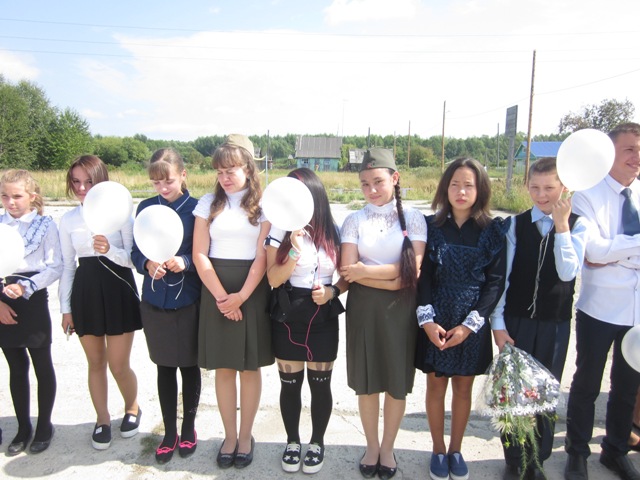 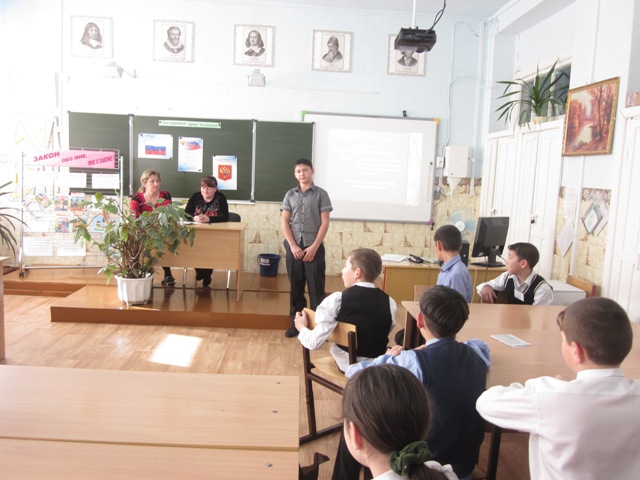 Урок-мужества  «Ты не выжил, солдат!»      Классный час «Крым и Россия – мы вместе»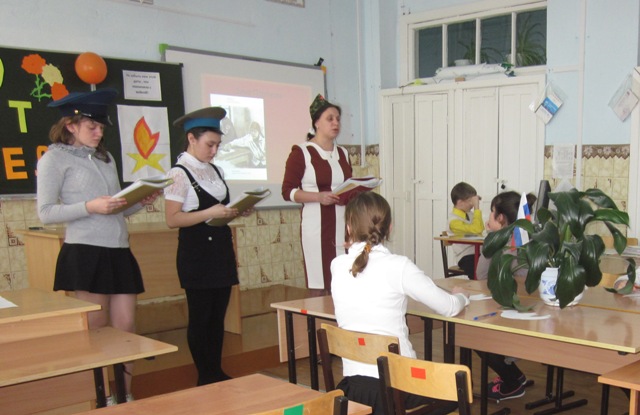 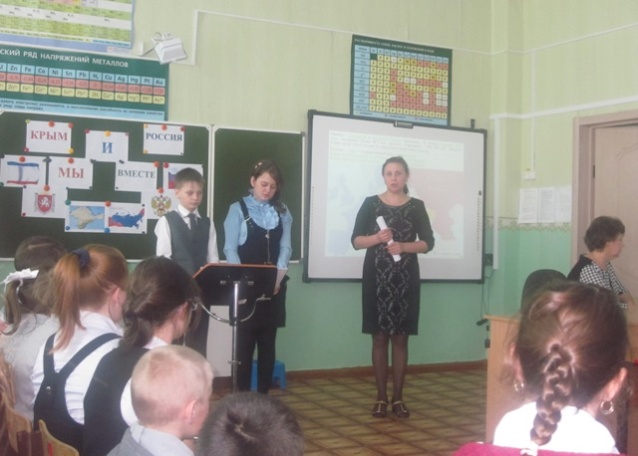 Воспитание нравственных чувств и этического сознания. Беседа с элементами игры                                                 Выпуск плакатов «Нет- наркотикам» «Правила поведения в общественных местах»             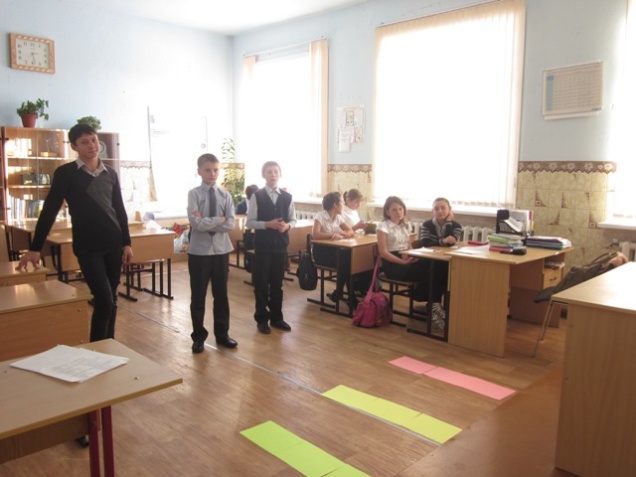 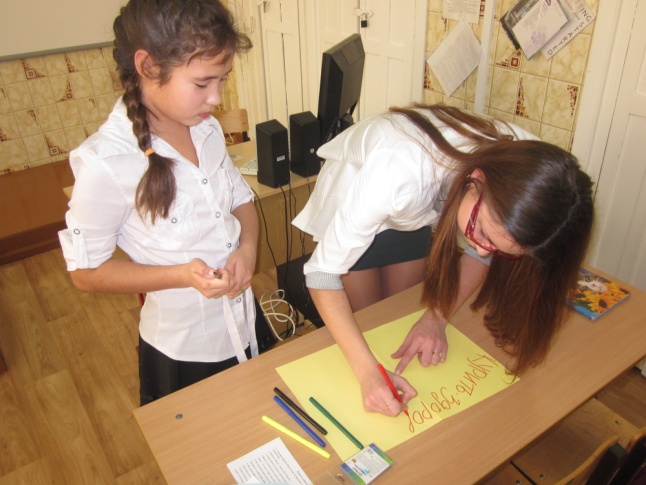 Воспитание трудолюбия, творческого отношения к учению, труду,жизни.Уборка пришкольной территории                                   Акция «Подари книге жизнь»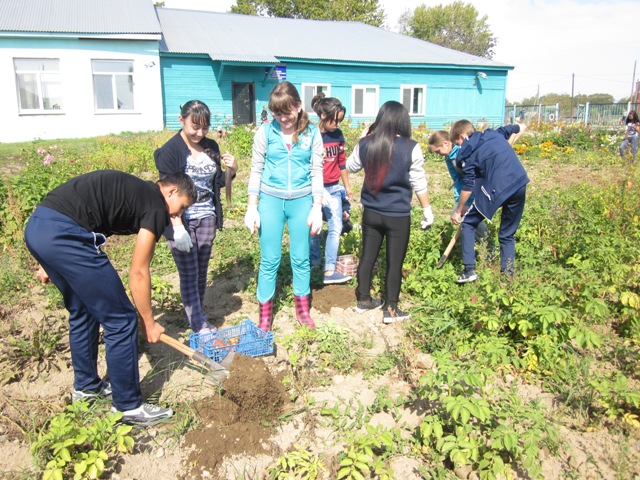 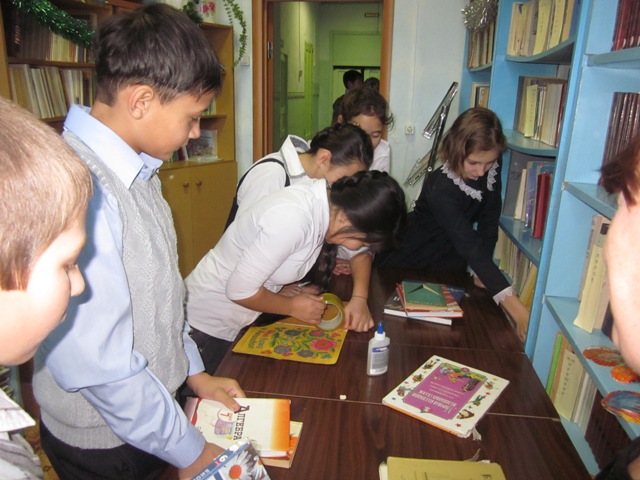  Мастерская «Деда Мороза»                                                Подарок маме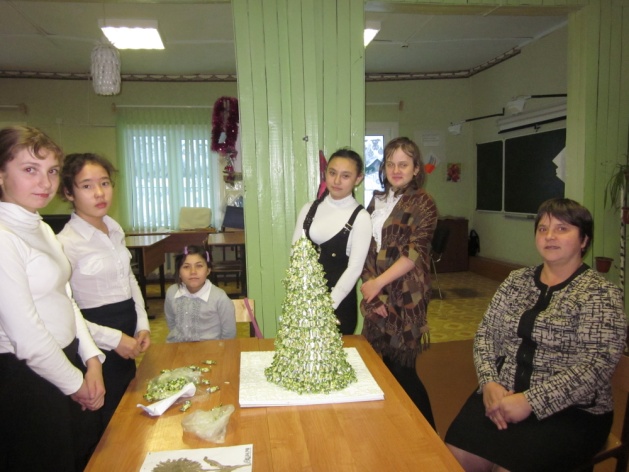 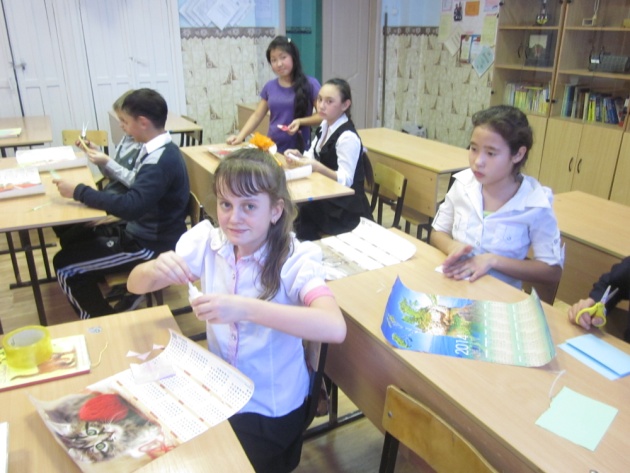 Формирование ценностного отношения к семье, здоровью и здоровомуобразу жизни.Классный час «Здоровый образ жизни»                      Классный час по ДТП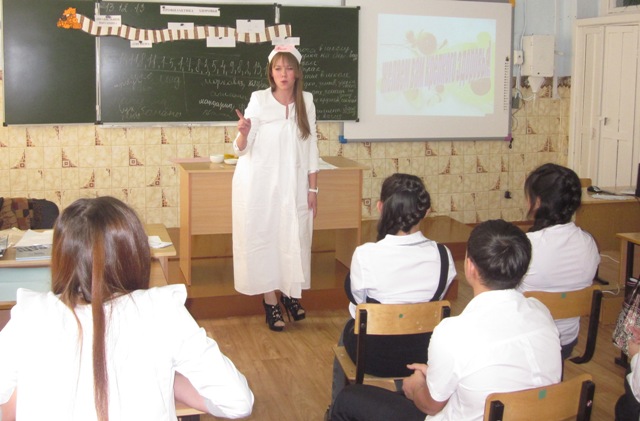 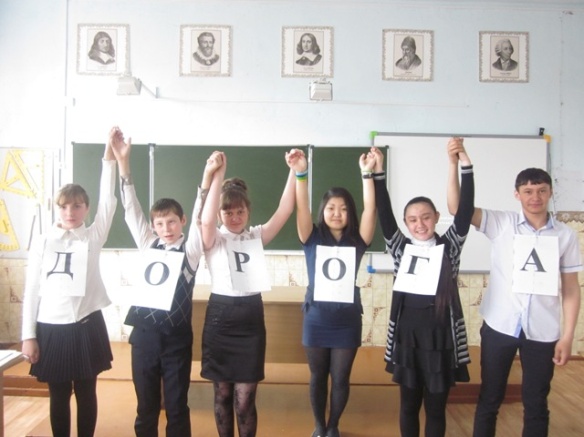 Воспитание ценностного отношения к природе, окружающей среде.                Зимние забавы                                        Классный час «Школа экологической                                                                                          грамотности»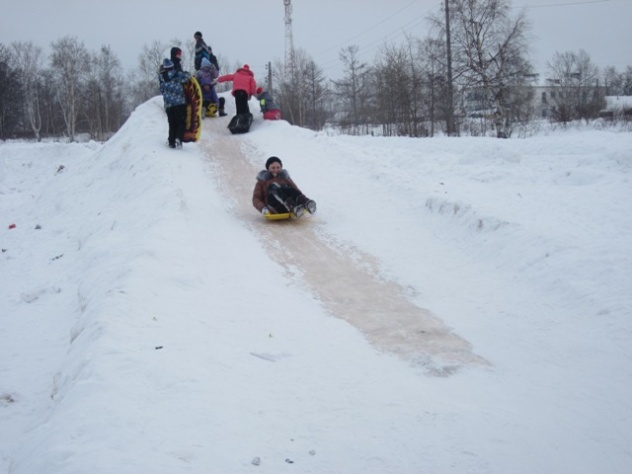 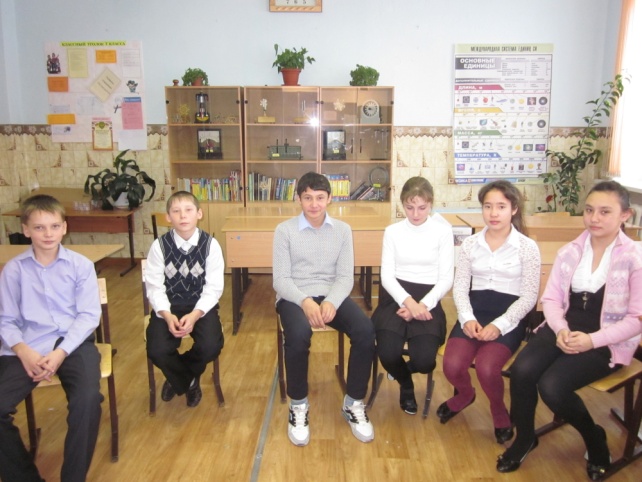 Воспитание ценностного отношения к прекрасному, формированиепредставлений об эстетических идеалах и ценностях.Конкурс «Самый классный класс»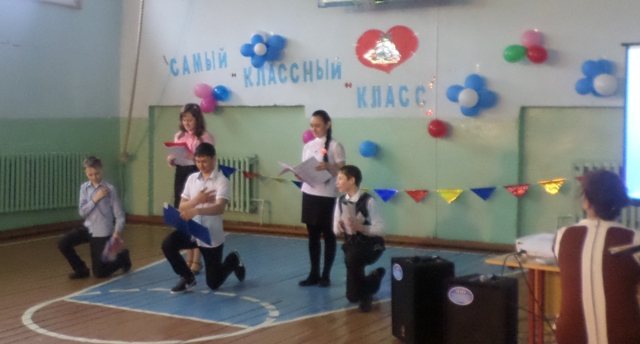 Реализация грантовых проектов